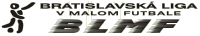 Zápis z disciplinárnej a rozhodcovskej komisie č. 02/2013 BLMF zo dňa 9.9.2013DK BLMF rozhodla o nasledovných skutočnostiach:Hráč Agron Buquaj z družstva Dream Team v zápase proti Olympique bol vylúčený za nešportové správanie (sotenie do protihráča v prerušenej hre).  Situácií predchádzal  zákrok na hráča DRT, ktorého výsledkom bol nepríjemný náraz tohto hráča do konštrukcie veľkej futbalovej brány na kraji ihriska. Po tejto situácií došlo k slovným výmenám a súčasťou bolo aj odstrčenie  hráča Olympique hráčom Buqajom . Intenzita zákroku sa rovnala iným navyše nie je celkom jasné či tento hráč rozumel čo sa vlastne udialo (je to cudzojazyčný hráč), čiže v tomto kontexte bola ČK mimoriadne tvrdým postihom v zápase. Na základe týchto skutočností DK má za to, že trest v zápase je dostatočným trestom a  DK BLMF uložila hráčovi  podmienčný trest na jeden zápas, v trvaní do 30.10.2013. Hráč Andrej Patráš z družstva PJ Servis bol v zápase proti AC Glóbus jun vylúčený za faul na unikajúceho hráča (odzadu). DK BLMF uložila hráčovi nepodmienečný trest na jeden zápas, pričom hráč si trest môže odpykať v jednom z dvoch zápasov (3. Alebo 4.kolo).  Hráč  nesmie nastúpiť v zápase 3.kola BLMF FC Mon – PJ Servis, alebo v zápase 4.kola PJ Servis - Sporting. Túto výnimku DK BLMF udelila z dôvodu potrestania dvoch hráčov PJ Servis v rovnakom čase.  Hráč Martin Csefalvay z družstva PJ Servis bol v zápase proti AC Glóbus jun vylúčený za hrubé nešportové správanie (vrazenie do súpera mimo odohrávanej sa hry – oplácanie). DK BLMF uložila hráčovi nepodmienečný trest na jeden zápas, hráč nesmie nastúpiť v zápase 3.kola BLMF  FC Mon – PJ Servis. Zároveň bol hráčovi uložený podmienečný trest na 1 zápas v prípade obdržania ČK v termíne do 30.10.2013. Hráč Marek Lenčéš z družstva  Kanonieri  v zápase proti  4Fun mimo zorného uhlu rozhodcu opľul protihráča z mužstva 4Fun. Vzhľadom na to, že priamym svedkom bol člen DK BLMF, tá posudzovala konanie hráča ako hrubé nešportové správanie, aj keď v zápase nebol tento prehrešok potrestaný. DK  posudzovala tento prehrešok, podľa všeobecných pravidiel na ktoré sa odkazujú pravidlá BLMF.  DK BMLF uložila hráčovi nepodmienečný trest na jeden zápas, hráč nesmie nastúpiť v zápase 3.kola BLMF OFM Štrkovec – Kanonieri. Zároveň bol hráčovi uložený peňažný trest vo výške 5 eur (ako keby dostal v zápase ČK) a taktiež podmienečný trest na jeden zápas v termíne do 30.10.2013. Hráč Martin Jurkemik z družstva 4Fun v zápase proti Kanonieri mimo zorného uhlu rozhodcu opakovanie vulgárne nadával protihráčovi a taktiež ho fyzicky atakoval (chytenie pod krk). Vzhľadom na to, že priamym svedkom bol člen DK BLMF, tá posudzovala konanie hráča ako hrubé nešportové správanie, aj keď v zápase nebol tento prehrešok potrestaný. DK  posudzovala tento prehrešok, podľa všeobecných pravidiel na ktoré sa odkazujú pravidlá BLMF.  DK BMLF uložila hráčovi nepodmienečný trest na jeden zápas, hráč nesmie nastúpiť v zápase 3.kola BLMF 4FUN – FC Corleone. Zároveň bol hráčovi uložený peňažný trest vo výške 5 eur (ako keby dostal v zápase ČK) a taktiež podmienečný trest na jeden zápas v termíne do 30.10.2013. Hráč  Peter Andrej z mužstva 4Fun bol vylúčený v zápase proti Kanonierom za obzvlášť hrubé nešportové správanie (útok na protihráča, ktorý pokračoval aj po spadnutí oboch na zem).  DK BLMF vzala na vedomie, že atak na protihráča nasledoval po faule na hráča Petra Andreja za ktorý dostal protihráč (Vangel) ŽK a teda napadnutie bolo emotívnou reakciou. Aj napriek tomu sa jednalo o mimoriadne závažný akt a preto DK rozhodla o nasledovnom postihu: hráčovi uložila nepodmienečný trest na 5 zápasov, hráč nesmie nastúpiť v zápase 3.kola BLMF 4Fun – Corleone, 4.kola BLMF 4Fun – Avantgard Zeppelin, 5.kola BLMF 4Fun – AC Glóbus, 6.kola Galacticos – 4Fun a 7.kola 4Fun - Finbras. Hráčovi bol zároveň uložený podmienečný trest na 5 zápasov do 31.12.2013. DK upozorňuje, že za takýto brutálny útok je vyššie udelený trest, na spodnej hranici trestnej sadzby. DK prihliadla na to, že hráč vo svojej kariére v BLMF nikdy nebol riešený v podobnej veci a verí v jeho nápravu po tomto treste. DK rozhodla, že zápas 4Fun – Kanonieri , ktorý bol prerušený rozhodcom v 74.minúte (po ataku z bodu 5) bol prerušený v súlade s pravidlami BLMF , keď rozhodca vzhľadom na situáciu usúdil, že  v záujme zdravia hráčov je takéto rozhodnutie v danej situácií adekvátne.  DK nariaďuje dohrať stretnutie a to nasledujúcim spôsobom: Začiatok dohrávky sa začne v 74.minúte zápasu za stavu 4Fun – Kanonieri 6:5Dohrávka sa začne exekúciou 9 metrového trestného kopu zo strany 4Fun (za faul na brankára hráčom Vangelom, za ktorý dostal ŽK – podľa pravidiel BLMF je za takýto priestupok nariadený 9metrový kop)Mužstvo 4Fun odohrá zvyšok zápasu v počte 5 hráčov (oslabené o jedného hráča)V dohrávke nemôžu nastúpiť hráči Lenčéš, Habčák a Slaný z mužstva Kanonierov a Jurkemik a Andrej z mužstva 4Fun. DK rozhodla, že zápas sa dohrá o 14.55 dňa 15.9.2013 (nedeľa) na Ihrisku A. Zápas Galacticos – Olympique sa tak začne o 15.05. Dohrávku odpíska arbiter pískajúci zápas GAL – OLY. DK zároveň ukladá povinnosť obom mužstvám, pred začatím dohrávky povinnosť športového nástupu, ktorého súčasťou je aj podanie si rúk.  DK rozhodla o aplikovaní pravidla o potenciálnom nastupovaní hráčov, ktorý sú v treste, ale súper by prípadne povolil štart takéhoto hráča v zápase.  DK rozhodla, že ak hráč dostane trest od DK, za žiadnych okolností nemôže nastúpiť na súťažný zápas. V prípade, že hráč nastúpi na zápas, výsledok mužstva bude kontumovaný. DK BLMF zmenila nepodmienečný trest hráča Mareka Sklenára zo sezóny 2012/2013  na trest podmienečný s trvaním do 31.12.2013 vo výške 5 zápasov. Podmienka sa chápe ako porušená, ak hráč obdrží ČK za nešportové správanie, alebo hrubé nešportové správanie. DK tak rozhodla na základe ospravedlnenia sa hráča, dodržania nepodmienečného trestu a garancie, že sa bude v súťaži správať v duchu fair-play. DK BLMF v Bratislave dňa 9.9.2013Kontakt:Stano Cintavý – predseda DK BLMFfutbal@chello.sk 